תל אביב - מוזיאון תל אביב לאומנות
סדרה 1: יום ו' 21.1.05, שעה 10.00 בבוקר 
סדרה 2: יום ב' 24.1.05,שעה 20.00 בערב 
סדרה 3: יום ג' 25.1.05,שעה 20.00 בערב 
סדרה 4: יום ו' 28.1.05,שעה 10.00 בבוקר 
סדרה 5: יום ו' 28.1.05,שעה 14.00 בצהרים 
סדרה 7: יום ב', 24.1.05,שעה 10.00 בבוקר 
סדרה 6: יום א' 23.1.05,שעה 20:00 בערבחיפה: אולם רפפורט, אודיטוריום חיפה
סדרה 8: יום ו' 7.1.05, שעה 10:00 בבוקר
סדרות 9: מוצ"ש 8.1.05,שעה 20:30 בערב
סדרה 11: מוצ"ש 8.1.05,שעה 17.00 אחה"צ
ירושלים: רבקה קראון, תיאטרון ירושלים
סדרה 10: יום א' 16.1.05,שעה 20:00 בערב
כפר סבא: אודיטוריום ספיר, היכל התרבות
יום שישי, 14.1.05 שעה 10.00 בבוקרבתוכנית: 

איזק אלבניז (1860-1909) : "אסטוריאס" לפסנתר סולו, 1886 
ג'ורג ביזה (1838-1875): קטעים מתוך האופרה "כרמן" (1874) 
חבנרה
טרללה- מתוך מלודרמה (מערכה א') 
טרללה -מתוך הדואט , (במערכה ב')
סגווידילה
מתוך סצנת הפינלה 
ארית הקלפים 


מיומנה של זמרת אופרה - ראיון והדגמות 

הדר הלוי : אריות מאת רוסיני(סמירמיד)), וסן-סנס (מתוך שמשון ודלילה
ברכה קול : אנריקה גרנדוס (1867-1916) – שלושה שירים: 
"שוטטות", "חיפשתי את שאהבה נפשי", "שיר על הנער האבוד", "טרללה" 

הפסקה

איזק אלבניז (1860-1909):אסטוריאס,אראגון, 1886 לרביעיית המנדולינות 
מנואל דהפייה (1876-1946): ריקוד ספרדי מהאופרה "החיים קצרים", 1913 
בלה ברטוק (1881- 1945): שישה ריקודים רומניים (1917) 
עממי-אנדלוסי : טושיא (עיבוד: שמואל אלבז) 
גו'רג' ביזה 1838-1875) : שיר צועני מתוך כרמן)(1874)

עיבוד לזמרת, רביעיית מנדולינות ופסנתר - משה זורמן 

משך התוכנית: כשעתיים וחצי, כולל הפסקהעל התוכנית :ב-1875 נפטר ביזה משברון לב, כחודשיים לאחר הצגת הבכורה של "כרמן", בעקבות כשלון האופרה. הקהל הפריסאי דאז קיבל את היצירה בקרירות, ועתוני פריס מצאו כי היא עלולה להביא נזק חינוכי : "אבות! צר לי על בנותיכן שבאו לראות שחיתות-מידות זו על במת האופרה" , קונן כתב "לה פיגרו" . היום נחשבת כרמן לאחת האופרות האהובות ביותר בכל הזמנים למותג איכות אופראי שהפופולריות שלו עולה וגואה.מדוע ? האם ההזדהות עם הדמות הנשית החופשית וחסרת העכבות היא מקור הפופולריות ? או אולי מעשה המרכבה המוסיקלי הקושר בין תרבות עם, תרבות רחוב ותרבות גבוהה, ספרדיות לצועניות ולצרפתיות - משיק לפלורליזם הרב-תרבותי ולמגמת האותנטיות בכפר הגלובלי כאן ועכשיו ? התוכנית עוקבת אחרי סיפורה של כרמן, ומצליבה בין הסיפור המוסיקלי-אופראי לסיפורו של הפולקלור הספרדי-צועני במודרניזם במאה ה- 20 (האסכולה הלאומית הספרדית : אלבניז, גרנדוס, דה -פייה, מחקרי הפולקלור הצועני-הונגרי של ברטוק ומוסיקת עולם ) ולסיפור הנדודים האישי של המשתתפים, הקולות וכלי הנגינה: רביעיית המנדולינות קרמן ופועלה במסגרת "חזון המנדולינה החדש" ו"מוסיקת עולם",ודרכן האומנתית של זמרות האופרה הישראליות הפורצות אל הבמה הבינלאומית.

קלאסיקה במימד אישי
קונצרטים בראש אחר עם הפסנתרנית ד"ר אסתרית בלצן

קונצרט מס.2 ,העונה ה-14, 2004-‏2005

כרמן - פנטסיה צוענית

זמרות האופרה:

הדר הלוי

ברכה קול (בתאריכים 14.1, 16.1, 24.1, 28.1(

רביעיית המנדולינות "קרמן:"שמואל אלבז, יעקב ראובן (מנדולינות) תום כהן (מנדולה) , לב חיימוביץ' (מנדוצ'לו) 


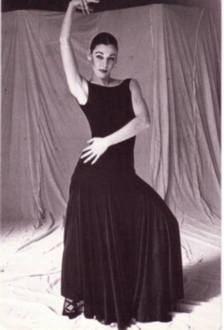 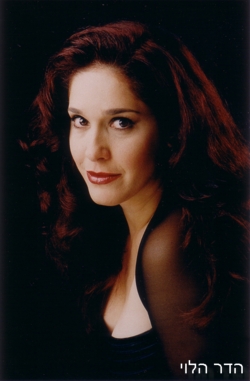 על אומני התוכנית:


הדר הלוי, מצו-סופרן: 
ילידת נתניה, סיימה את לימודיה באקדמיה למוסיקה בתל-אביב ובבית הספר ג'וליארד בניו יורק. זכתה בפרס ראשון בתחרות הזמרה של טולוז, והופיעה עם האופרה הישראלית באופרות וורטר, אידומנאו, סיפורי הופמן, והלנה היפה. החל מ-2001 פרצה לזירה הבינלאומית והופעותיה באופרה של טולוז, מרסי, ברלין,ברגן,רומא, ופורטלנד ארה"ב זכו לשבחי הקהל והביקורת כאחד. בספטמבר 2003 הופיעה בתפקיד הראשי ב"כרמן" בניו-יורק סיטי אופרה בהצלחה גדולה , והוזמנה להמשיך ולהופיע בתפקיד זה בפאלרמו, דרזדן, המבורג, טולוז, טורינו וסן-פנסיסקו. בימים אלה מופיעה באופרות של רוסיני (סמירמיד, והאיטלקיה מאלג'יר), בליני (נורמה), הנדל (יוליוס קיסר) ותחזור ארצה ביוני לתפקיד הראשי באופרה "שמשון ודלילה" מאת סן-סנס באופרה הישראלית. הופיעה תחת שרביטם של זובין מהטה ודניאל בארנבוים, והופעותיה עם זמר הטנור חואנדיאגו פלורז יצאו בדיסק. הדר נשואה לדיפלומט האיטלקי ג'ובאני דה-ויטו והיא אם לשני ילדים.ברכה קול, מצו-סופרן :
נולדה ברחובות, והיא בעלת תואר "אמן" בהצטיינות יתרה מהאקדמיה בת"א ותואר "סולן" בנגינת חליליות, מקונסרבטוריון אוטרכט, הולנד. באופרה הישראלית, הופיעה בתפקידי אולגה ("יבגני אונייגין"), גב' סדלי ("פיטר גריימס"), אמור ("פופאה"), מרסדס ("כרמן") ורוורה ("קטיה קבנובה"), טיסבה (צ'נרנטולה"), זולמה ("האיטלקיה באלג'יר), מוריץ ("מקס ומוריץ" לגיל שוחט) . שרה את תפקיד האלט בגרסה המבוימת של "מתאוס פסיון". גילמה את התפקיד הראשי באופרה "כרמן", בגירסה קונצרטנטית של האופרה. השתתפה בבצוע האופרה "סלומה" עם התזמורת הפילהרמונית הישראלית, בניצוחו של זובין מהטה, ושרה עם תזמורת "סנטה צ'צ'יליה"רומא, בניצוחו של פיליפ אנטרמון. לאחרונה, שרה לצידו ובניצוחו של פטר שראייר את "אורטוריית חג המולד" מאת באך, עם התזמורת הסימפונית ירושלים. מרבה לבצע מוסיקה ישראלית מקורית. זכתה במלגות "קרן שרת" משנת 1992 ובמלגות של "העמותה הישראלית לאמנות האופרה" משנת 2000 וממשיכה להשתלם אצל מורתה הנוכחית, הזמרת מיניון דאן. 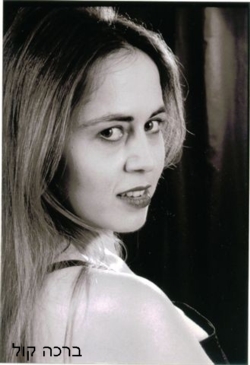 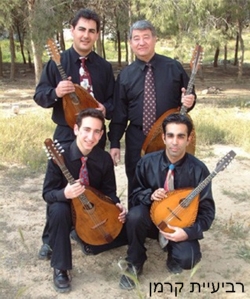 רביעיית המנדולינות "קרמן":
רביעיית קרמן הוקמה בספטמבר 1999, בעקבות הזמנתו של המאסטרו מסטיסלב רוסטרופוביץ', והיא רביעיית כלי פריטה יחודית הכוללת שתי מנדולינות, מנדולה ומנדוצ'לו. נגני הרביעייה, כולם תושבי באר שבע, תלמידיו של שמחה נתנזון ולב חיימוביץ. הכלים נבנו בהזמנה מיוחדת אצל בונה המנדולינות אריק קרמן, במטרה להקביל בין המנדולינה- לכינור, המנדולה - לויולה, והמנדוצ'לו - ל'צלו, וכך ליצור רביעיית מנדולינה המקבילה לרביעיית המיתרים הקלאסית. באוגוסט 2003 זכתה הרביעייה במקום הראשון בתחרות בינלאומית לכלי פריטה בספרד, ובעקבותיה הוזמנה לנגן בפסטיבלים בארה"ב, אנגליה, ספרד, גרמניה, סרביה וקרואטיה והוציאה דיסק ראשון. היא מרבה להופיע בארץ עם מיטב התזמורת וברסיטלים. חברי הרביעייה, מטובי המוסיקאים בארץ , שותפים לחזון הפריחה של המדולינה, ועלייתה מרפרטואר עממי לרפרטואר אמנותי. שמואל אלבז, הקליט את כל הרפרטואר לכינור סולו על מנדולינה, מרצה באוניברסיטת חיפה והוא המנצח והמנהל המוסיקלי של התזמורת האנדלוסית הישראלית . יעקב ראובן, מרבה להופיעה כסולן ברסיטלים ומסיים לימודי דוקטורט באוניברסיטת באר-שבע. תום כהן מסיים לימודיו באקדמיה למוסיקה בירושלים והוא חבר תזמורת הבלקן. לב חיימוביץ' עלה ארצה מרוסיה ב - 1990, כסולן וכמנצח בעל שם, החל מ- 1992 מלמד מנדולינה ומנצח בבאר-שבע. אסתרית בלצן:
פסנתרנית, עורכת ומנחה של תוכניות מוסיקה יחודיות שבמרכזן הקשר בין מילים לצלילים, ובין מוסיקה- לחיים. בעלת תואר דוקטור מב"יהס למוסיקה מנהטן בניו-יורק, כלת פרסים בתחרויות פסנתר, חינוך מוסיקלי ופרס אמנויות הבמה של עיריית תל-אביב. מופיעה בסדרות יחודיות עם הפילהרמונית הישראלית, ערכה תוכניות טלוויזיה ורדיו והוציאה שני ספרים בהוצאת "מודן". נשואה למלחין משה זורמן ואם לאיתמר ,רעות ועלמה.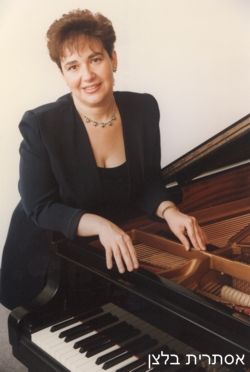 